Đổi mật khẩuKhách hàng truy cập địa chỉ https://hanhchinhcong.khanhhoa.gov.vn, thực hiện các bước sau: - Bước 1: Bấm nút Đăng nhập để Đăng nhập vào hệ thống.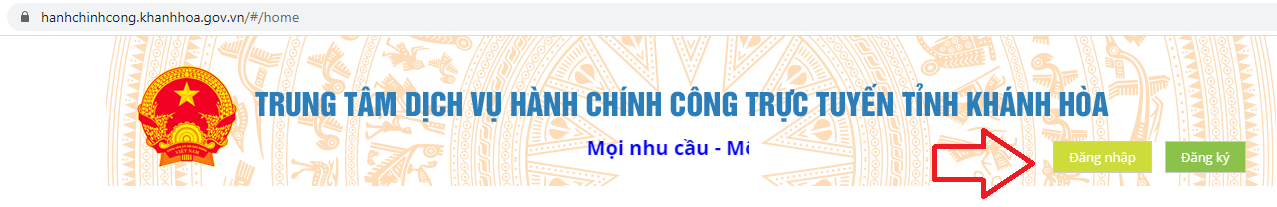 - Nhập thông tin đăng nhập gồm tên đăng nhập và mật khẩu, bấm Đăng nhập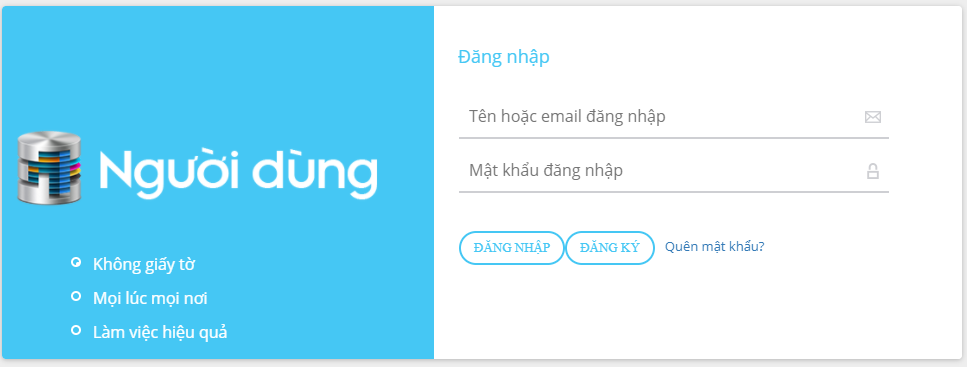 - Bước 2: Bấm vào biểu tượng người dùng bên góc phải màn hình, chọn “Sửa thông tin”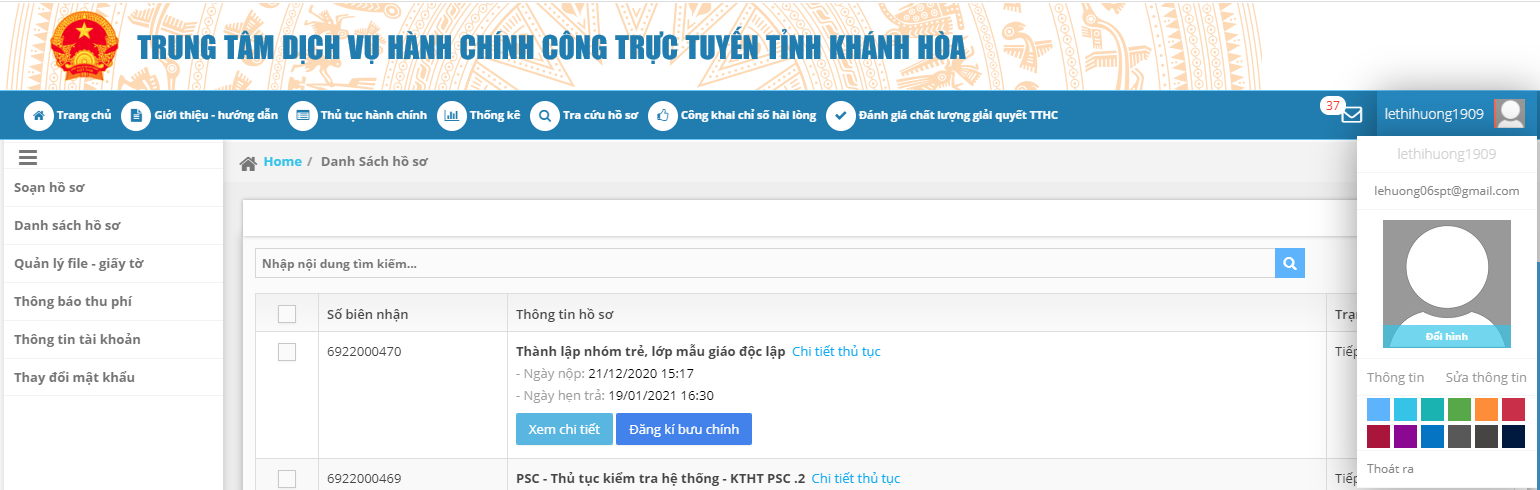 - Bước 3: Bấm  “Thay đổi mật khẩu” ở phía bên trái màn hình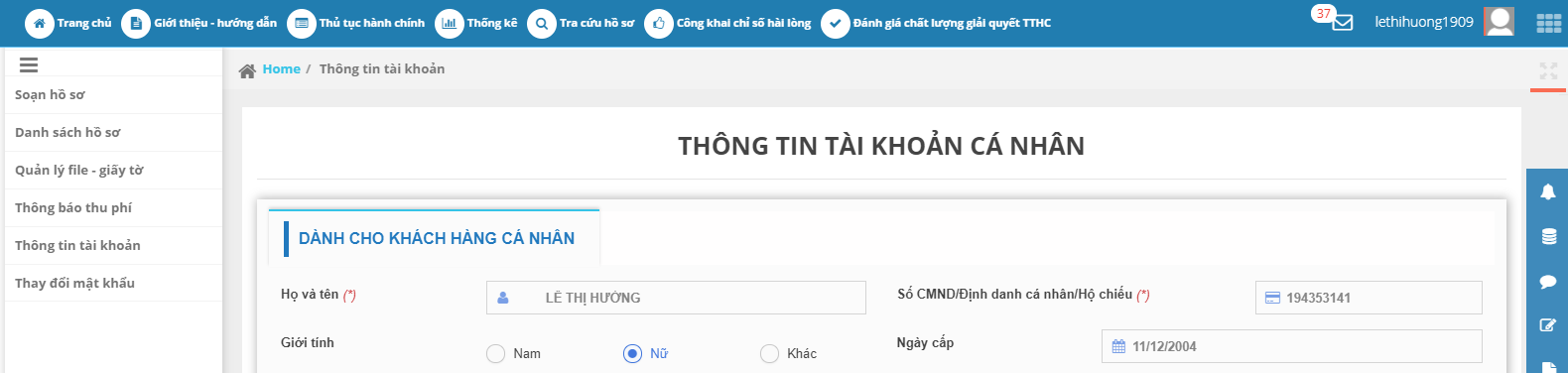 - Bước 4: Nhập mật khẩu hiện tại và nhập mật khẩu mới (nhập 2 lần đảm bảo khớp đúng nhau). Bấm nút Thay đổi mật khẩu để hoàn tất.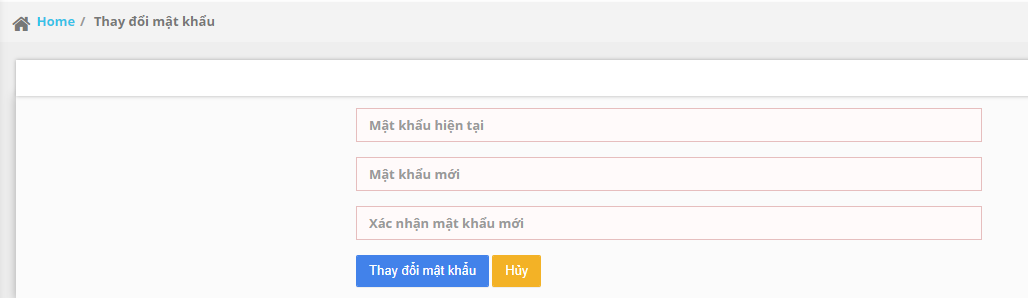 